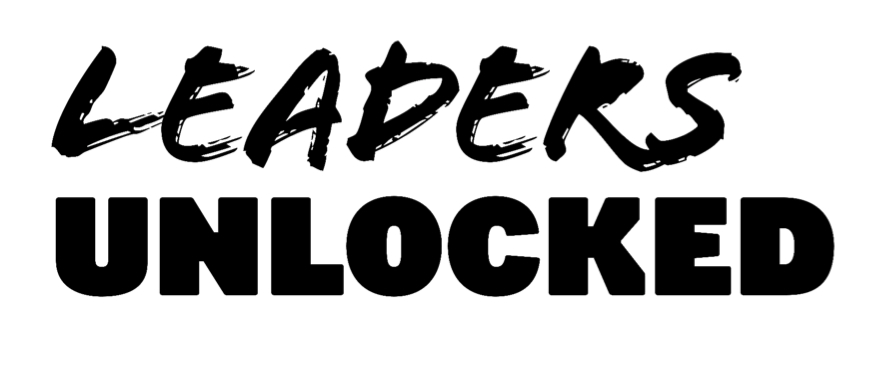 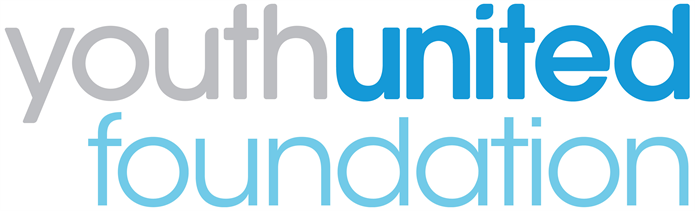 Youth United Panel: Application FormWe are looking for applications from 14-24 year olds who are currently members of any of the following uniformed youth groups: Air Cadets; Army Cadet Force; The Boys' Brigade; Fire Cadets; The Girls' Brigade England & Wales; Girlguiding; Jewish Lads' and Girls' Brigade; The Scout Association; Sea Cadets; St John Ambulance; Volunteer Police Cadets.Section 1: your detailsName:	 Date of birth: Home address: 	
Postcode: Email:		Landline:		Mobile: Uniformed youth group: Named group leader who will support your application:If you are under 18 years old, please ask your parent/guardian/carer to provide the following details too. We will require written permission from them.Name of parent/guardian/carer:		Home address:Postcode:Email:		Landline:		Mobile:Section 2: more about youWhy do you want to join the Youth United Panel?Why do you think you should be selected for the Panel? 
For example, you might have specific skills, knowledge or life experiences that you’d like us to know about.Please tell us about yourself. Use up to 50 words to sum up your personality, interests or strengths. (Please stay within the word limit.)Section 3: your availabilityWe will be holding the first Panel event on Saturday 19th January 2019 in London. Your travel will be paid for.Are you available to attend? 					Yes [   ]   No [   ]Will you need to travel with a chaperone?			Yes [   ]   No [   ]The Youth Panel will be leading on a research piece as part of a Government funded research programme into Loneliness. In order for the Panel to engage in this exciting piece of work we will host a residential meeting. This will be held during the February half term (precise dates during the half term week of 18-22nd February to be confirmed). If you are shortlisted, we will explore your availability for this further during the interviews. However, please could you indicate your availability. Travel, food and accommodation will be paid for.Are you available to attend a multi-day residential during the week 18-22nd February? 										Yes [   ]   No [   ]Please state if there are particular dates during the week 18-22nd February that you know already that you are busyWill you need to travel with a chaperone?				Yes [   ]   No [   ]Section 5: diversity monitoring informationLeaders Unlocked and Youth United Foundation are committed to promoting equality and diversity.  We invite you to complete this section of the application form so that we can monitor and analyse information about the diversity of the people who submit an application.  Any information you provide will be treated as strictly confidential. It will not be shared or used by anyone directly involved in the selection process. We will transfer all the information provided into a database and then destroy all individual forms. No information will be published or used in any way that allows any individual to be identified. You are not obliged to answer the questions on this form. If you do not wish to answer a question simply answer ‘Prefer not to say’. Your gender (please put an tick in the appropriate box)           Male                          Female                    Third gender/other                             Prefer not to sayYour sexual orientation (please put an X in the appropriate box)                          Bisexual                       Gay man                Gay woman/lesbian           Heterosexual              Other                     Prefer not to sayYour religion or belief (please put an X in the appropriate box)          None          	   Buddhist             Christian          Hindu                      Jewish                       Muslim                        Sikh                         Any other                Prefer not to sayYour ethnic origin (please put an X in the appropriate box)White          British                     English                   Welsh                 Scottish          Northern Irish                Gypsy or Irish Traveller                OtherMixed/multiple ethnic background            White and Black Caribbean              White and Black African                  White and Asian                                 Any other/ multiple ethnic backgroundAsian/Asian British            Bangladeshi                   Chinese                  Indian                  Pakistani            Any other Asian backgroundBlack/African/Caribbean/Black BritishAfrican                 Caribbean                     Other Black/African/ Caribbean backgroundOther ethnic group           Arab                      Any other ethnic group              Prefer not to say	Do you consider that you have a disability?            Yes                No                 Prefer not to saySection 6: when will I hear back?Please email your application form back by Friday 30th November 2018 to alev@leaders-unlocked.orgWe will conduct brief interviews with shortlisted candidates by Skype or phone. All applicants will be informed of the decision by 19th December 2018.
If you have any other questions, please email: alev@leaders-unlocked.org Section 7: How will you protect my privacy?Your privacy is really important to us. By filling in the Youth United Panel application form, you are consenting to Leaders Unlocked and Youth United Foundation using your personal information to keep in touch with you over the course of the project. If your application is not successful, or you decide to withdraw your application, we will delete your personal data from our files. If you want to withdraw your consent at any time you can contact the Data Protection officer at info@leaders-unlocked.org and if you would like to see our full Privacy Notice you can do so here http://leaders-unlocked.org/wp-content/uploads/2018/05/Leaders-Unlocked-Privacy-Notice-May-2018-1.pdf We look forward to receiving your application!